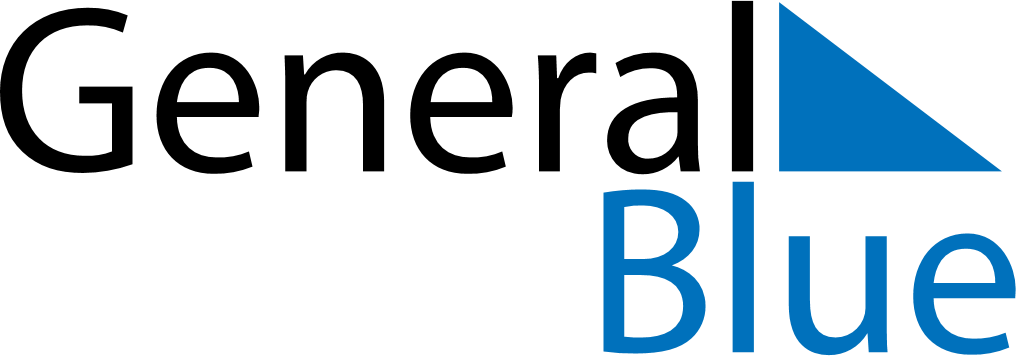 November 2029November 2029November 2029November 2029November 2029November 2029IcelandIcelandIcelandIcelandIcelandIcelandSundayMondayTuesdayWednesdayThursdayFridaySaturday1234567891011121314151617Icelandic Language Day18192021222324252627282930NOTES